APPLICATION FOR EMPLOYMENT - STUDENT MENTOR Before you apply!  Have you read the Job Description and Person Specification for the role?  This is available at www.guildofstudents.com/studentmentors and it is essential that you read this before applying.  You can also find information here on the application and interview process. Please return your completed form: By email to mentors@guild.bham.ac.uk or by post to Student Mentor Scheme, University of Birmingham Guild of Students, Edgbaston Park Road, Birmingham B15 2TU.	Alternatively, bring your application form in person to the main reception at the Guild of Students in a sealed envelope addressed to ‘The Student Mentor Scheme’.  The Guild Reception is open (term-time) Monday to Friday 8am to 10pm, Saturday and Sunday 9.30am to 8pm.If you have any questions about recruitment please contact the Student Mentor Scheme by email to mentors@guild.bham.ac.uk or by telephone to 0121 251 2395.Please note: The deadline for applications is Friday 12th February 2016Please complete this form in BLACK INK or typeHow did you hear about this job vacancy? ……………………………………………………………………….Family Name:	....................................……………..	 Forename(s): .........................................………..Course: ................................................................ 	 Duration of Course e.g. 3 Years ……………………..Year of Study e.g. 2nd year…………………………          Graduation Date e.g. July 2015……………………Are you currently a member of Guild student staff?   YES/NO  	Date commenced …………………..If yes, which Department? …………………………       Average number of hours worked per week? ………..Address: (Current)					Address (Summer Vacation 2016 if known)....................................................................................................................………………………………….....................................………………………………………………………………………………………………………..…Post Code:..................................................................   	         Post Code:.............................................……………Mobile Number: ........................................………..Preferred email address:..............................................................................University ID Number: ……………………………………………………………..Please state where you will be living next year (2016/17) and the address (if known):……………………………………………………………………………………………………………………………………….……………………………………………………………....................................    Post Code………………………………WORK/VOLUNTARY EXPERIENCE Please give details of your past and present work experience.  This can be paid work, voluntary work or work at home.  Start with the most recent. Please include name of employer, job title and duties.Please continue onto a separate sheet and attach if necessary - do not attach a CV.QUESTIONS  - please refer to the job description and person specification when completing the following questionsProvide an example of a challenging situation (in your work, academic or personal life) you have faced and how you overcame it?Provide an example of a situation where you used your own initiative to solve a problem?What is the biggest quality you would bring to the role of student mentor?Give an example of a situation where you have worked as part of a team?With reference to the job description and person specification, please outline any other skills and experience that you have not outlined above that you feel may be appropriate to the role?REFERENCEPlease give the name, address and email address of one person to whom a reference can be made.  Please use your current employer if you are currently employed.Name…………………………………………………………………………………….Position…………………………………………………………………………………...Postal Address……………………………………………………………………………………………………………………..…………………………………………………………………………………………..Post Code………………………………Email Address…………………………………………………………………………..Please tick this box if you do not want your referee to be approached without prior permission 											                                 																										HEALTH			                                                                       	                                                                       		  Do you consider yourself to have an on-going medical disability which may affect performances of your duties in this post?  If yes, please describe below:…………………………………………………………........................................................................................................………………………………………………………………………………………………………………………………………INTERVIEWAll application forms will be carefully considered.  Shortlisted candidates will be contacted by email and invited to interview.  Interviews will take place on Tuesday 15th March, Wednesday 16th March, Thursday 17th March & Friday 18th March.  All interviews will take place in the Guild of Students. DECLARATIONI confirm that to the best of my knowledge the information I have provided in this application is correct and understand that any misrepresentation or omission may render me liable to dismissal if engaged.  I understand that the information will be stored in computer files and is subject to relevant data protection legislation.  I am a student of The University of Birmingham.SIGNATURE ……………………………………………………………….		DATE  ………………………..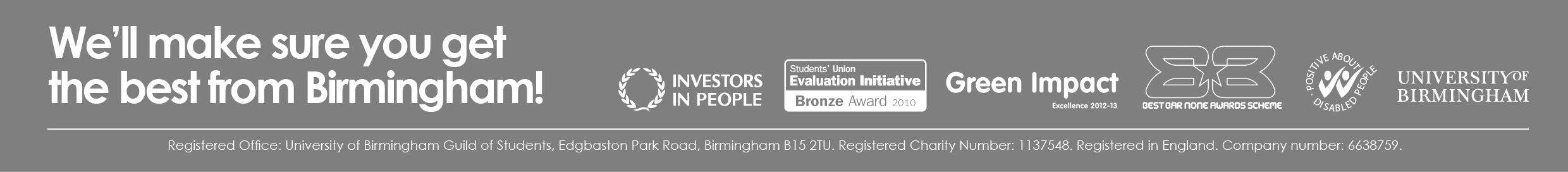 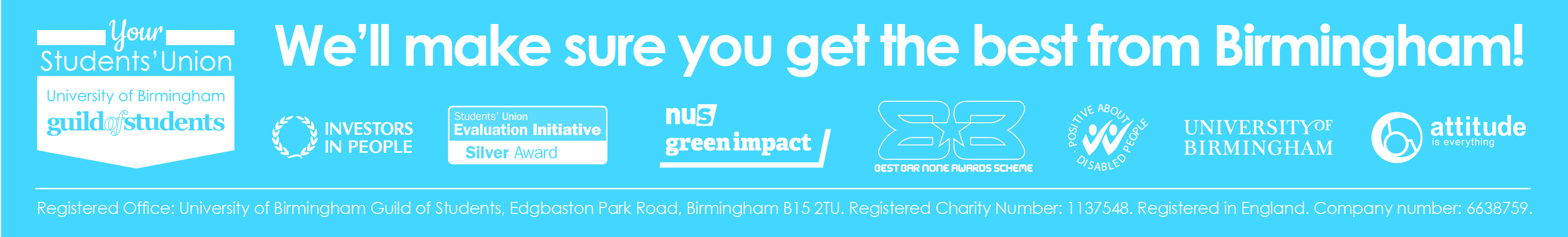 Work/voluntary details – name of employer/organisation, job title, brief duties FROMTOEqual Opportunities Monitoring (New Student Staff) Equal Opportunities Monitoring (New Student Staff) The Guild is committed to equal opportunities in its policy, practices and procedures.  This sheet will be separated from your application form and filed separately.  It will not be used for short listing purposes.   To help us implement and monitor this policy please can you provide us with the following information:The Guild is committed to equal opportunities in its policy, practices and procedures.  This sheet will be separated from your application form and filed separately.  It will not be used for short listing purposes.   To help us implement and monitor this policy please can you provide us with the following information:GenderWhat is your gender?DisabilityDo you consider yourself to be a disabled person? 		Yes  /  NoPlease detail any reasonable work adjustments you may require – ReligionWhat is your religion? (Please select from the list)
Baha’i 			Jewish                              Buddhist		MuslimC of E			ParsiCatholic		RastafarianChristian		SikhHindu				Other (please state) …………………………………What is your sexual orientation? (Please select from the list)Heterosexual		LesbianGay			BisexualOther (please state) …………………………………Ethnic MonitoringPlease circle the appropriate letter, A to E, then tick one box within that section to indicate your cultural backgroundWhite	 British	 English	 Scottish	 Welsh
	 Irish	 Any other white background (please state) ……………………………Mixed	 White and Black Caribbean	 White and Black African	 White and Asian	 Any other mixed background (please state) …………………………Asian, Asian British, Asian English, Asian Scottish or Asian Welsh	 Indian	 Pakistani	 Bangladeshi	 Any other Asian background (please state) ……………………………(continued)Black, Black British, Black English, Black Scottish or Black Welsh	 Caribbean	 African	 Any other black background (please state) ……………………………Chinese, Chinese British, Chinese English, Chinese Scottish, Chinese Welsh or other ethnic group	 Chinese		 Any other background (please state) ……………………………………Student StatusPlease indicate: Undergraduate student                 Postgraduate (taught) student     Postgraduate (research) student Other   (Please state) ………………………